Facts Social Media Talking Points COVID Vaccines Are Safe. Millions of people in the United States have been safely vaccinated. These vaccines have the most extensive monitoring in U.S. history. Side effects are short term (fever, chills, pain, soreness)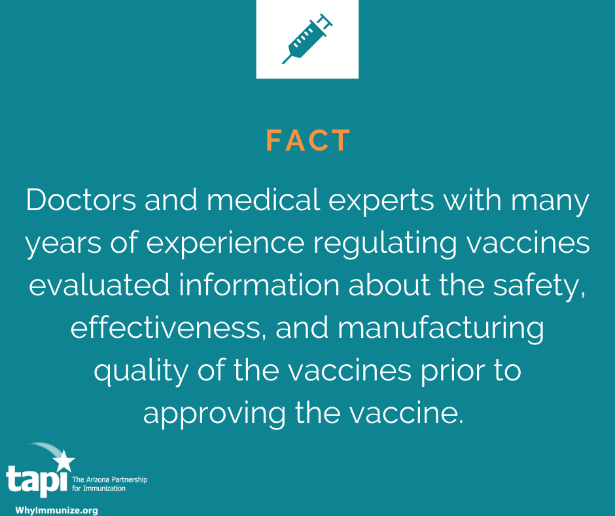 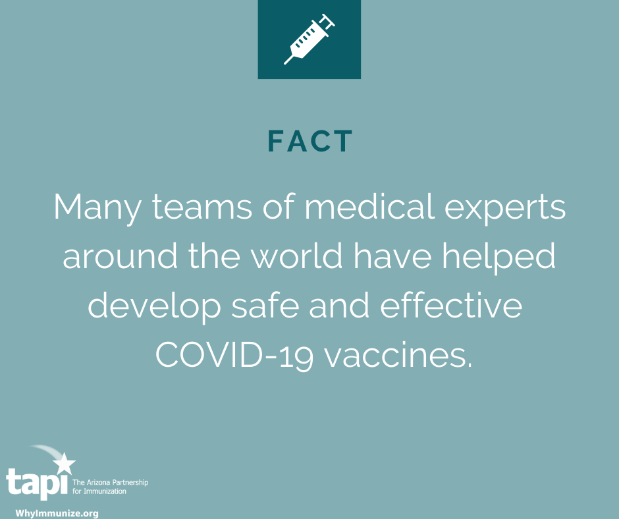 The CDC Investigates Every Reported DeathJust because something was reported doesn’t mean the vaccine caused itThe FDA requires providers to report any incidents so they can be investigatedSo far there have been no patterns that show the vaccine is not safe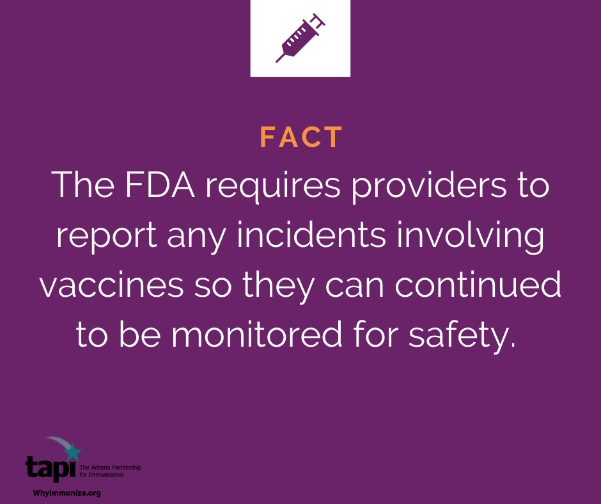 Having different types of vaccines is goodThe government funded many vaccines at onceDifferent storage requirements can make certain vaccines a better choice for some communities/populationsAll vaccines have been shown to prevent illness and death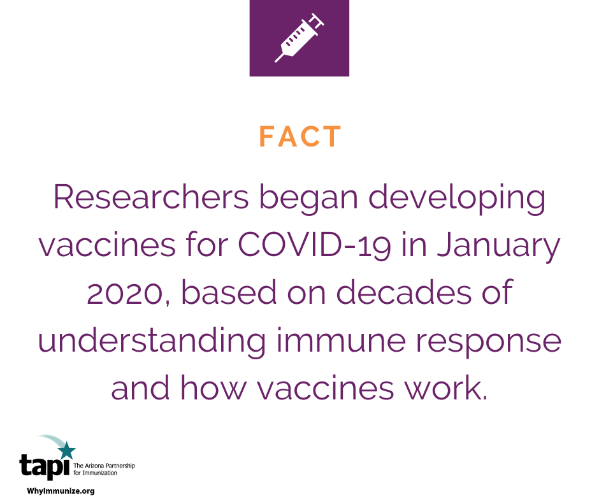 Vaccines haven’t been tested against each otherUntil we can test all of the vaccines against each other we won’t know which one is “best”Take the vaccine that you are offered. 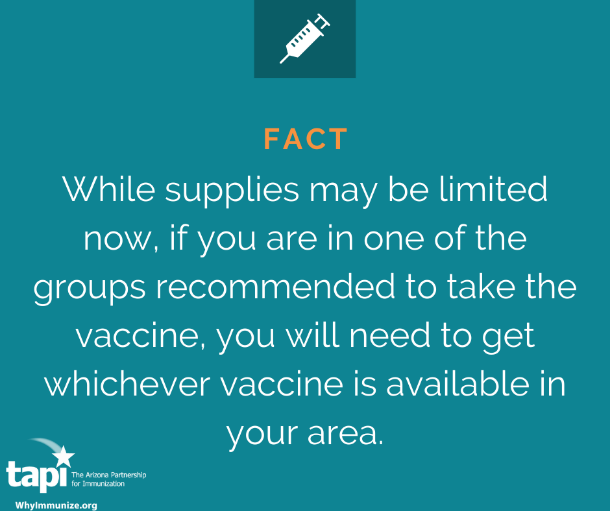 Different Vaccine Are Right for Different Communities due to logisticsTray of 1170 doses for PfizerTray of 100 doses for Moderna2 Fifty Dose Boxes for J&J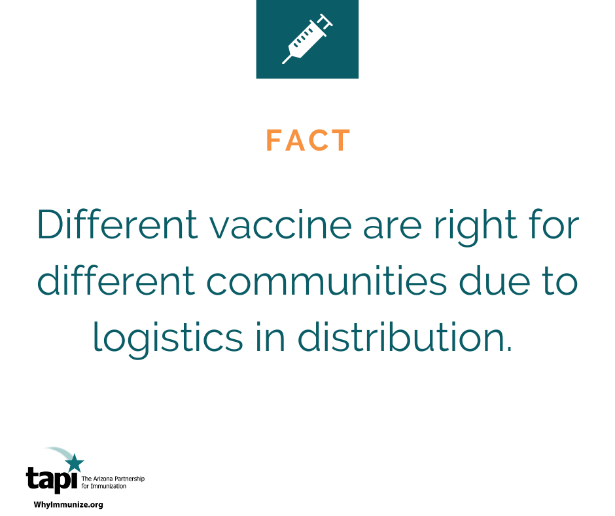 Get the COVID 19 when it is available to youAccept the vaccine that is offered to youAll vaccines protect against COVID Scaling up Vaccination will be hard, but we are learning and trying to make things better.Experts are running this process and will use their knowledge and experience to overcome obstacles.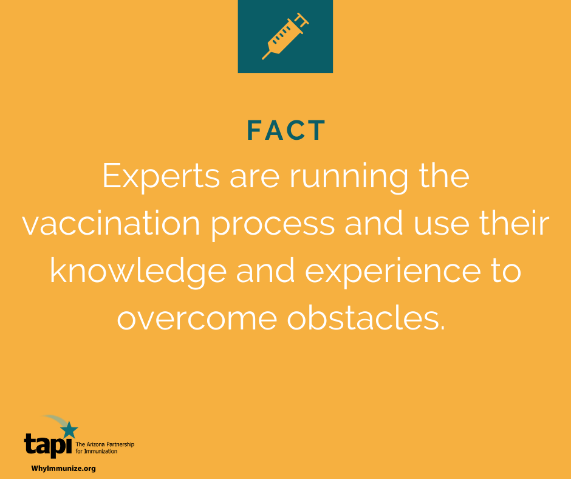 CDC guidelines can be adapted for local usePhases are not meant to be absolute.Phases can overlap and it is not necessary to end one before starting the next one. 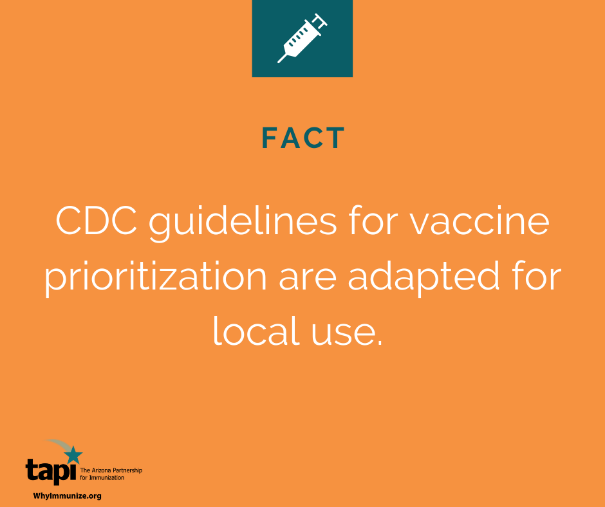 